嘉義縣少年輔導委員會112年上半年「少年基礎輔導知能研習會暨輔導志工在職訓練」活動簡章活動緣起：       為推動「強化社會安全網第二期計畫--策略四：強化部會網絡資源布建，拓展公私協力服務之強化少年輔導工作跨網絡聯結」項目，整合社福、醫療、心理衛生、教育、司法、住宅、勞動等資源，周延個案保護服務及改善家庭關係，於112年7月1日落實以「行政輔導先行，以司法為後盾」之原則，協助曝險少年回歸正軌生活，保障其健全成長與發展。活動目的:落實少年輔導委員會志工培訓，並提升少年警察隊及各分局少年業務承辦同仁基礎輔導知能。培養少年輔導工作人員法令與實務結合之工作方法。促進少年輔導工作人員學習正向觀點並有效運用多元處遇模式。照顧少年輔導工作人員心理健康，以永續服務熱誠。主辦單位：嘉義縣少年輔導委員會。協辦單位：嘉義縣警察局少年警察隊。活動時間：112年6月20日(星期二)。活動地點：嘉義縣警察局交通隊3樓視廳教室-嘉義縣太保市祥和一路東段3號。活動對象、人數： 嘉義縣警察局少年輔導志工。 少年輔導委員會少輔督導、資深少年輔導員及少年輔導員。嘉義縣警察局少年警察隊及各分局少年防制官等相關人員。本轄國中小、高中教師等輔導工作之相關人員。已完成志工基礎教育訓練，並對少年輔導工作有熱忱者。預計60名學員參加。研習認證：公務人員終身學習時數、少年輔導志工基礎研習訓練時數。捌、報名方式：一、本課程採線上或傳真報名，額滿為止。二、活動承辦人：嘉義縣警察局(05)362-1265資深少年輔導員魏廂楟。 玖、活動內容拾、注意事項本課程需完成上、下午簽到(退)及課後滿意度問卷，始予公務人員終身學習時數認證及少年輔導志工基礎研習訓練時數；遲到或早退者不予認證時數。因應嚴重特殊傳染性肺炎疫情，參加學員請全程佩戴口罩上課；為響應環保，請自備環保杯及餐具。本案與會人員請所屬機關依權責給予公(差)假登記，全程參予者核予研習時數6小時。本次研習若遇重大天然災害或不可抗力因素，由本會決定課程延期或停止。拾壹、報名方式報名網址： https://forms.gle/8KAqpvjejwr8mwDg9QR  CODE：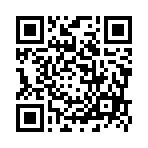 報名表四、課程活動滿意度QR  CODE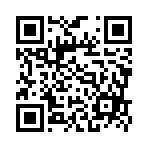 日期項目/課程內容主持人授課講師課程時間實施地點備註112年6月20日星期二報到(簽到)報到(簽到)報到(簽到)0830~0900112年6月20日星期二主 持 人 致 詞何隊長高成何隊長高成0900~0910112年6月20日星期二正念減壓之情緒覺察。正念減壓之情緒引導。正念減壓之情緒安撫。主講人楊湘雲教育部家庭教育專業人員老師0910~1210本局交通隊大樓3樓視廳教室講師每節授課至少50分鐘，中場休息時間由講師自訂112年6月20日星期二午 餐 時 間午 餐 時 間午 餐 時 間1210~1330112年6月20日星期二少輔會的定位與任務。家事監護事件法令與實務簡析。交通事故法令與實務簡析。主講人太保市公所秘書曾正安1330~1630本局交通隊大樓3樓視廳教室講師每節授課至少50分鐘，中場休息時間由講師自訂賦     歸賦     歸賦     歸賦     歸賦     歸賦     歸服務單位(科別)職稱姓名身分證字號是否需研習證明(僅提供非公務員身分)是否需公務員學習時數手機號碼手機號碼□是　□否□是　□否注意事項：1.本會志工可於Line群組報名。2.傳真後，請務必來電確認報名情形。3.因座位有限，倘若報名人數超過限額，錄取者以電子郵件方式通知。3.電話：(05)362-1265資深少年輔導員魏廂楟/ 傳真：(05)362-1597注意事項：1.本會志工可於Line群組報名。2.傳真後，請務必來電確認報名情形。3.因座位有限，倘若報名人數超過限額，錄取者以電子郵件方式通知。3.電話：(05)362-1265資深少年輔導員魏廂楟/ 傳真：(05)362-1597注意事項：1.本會志工可於Line群組報名。2.傳真後，請務必來電確認報名情形。3.因座位有限，倘若報名人數超過限額，錄取者以電子郵件方式通知。3.電話：(05)362-1265資深少年輔導員魏廂楟/ 傳真：(05)362-1597注意事項：1.本會志工可於Line群組報名。2.傳真後，請務必來電確認報名情形。3.因座位有限，倘若報名人數超過限額，錄取者以電子郵件方式通知。3.電話：(05)362-1265資深少年輔導員魏廂楟/ 傳真：(05)362-1597